Sulejów 25.02.2022 r.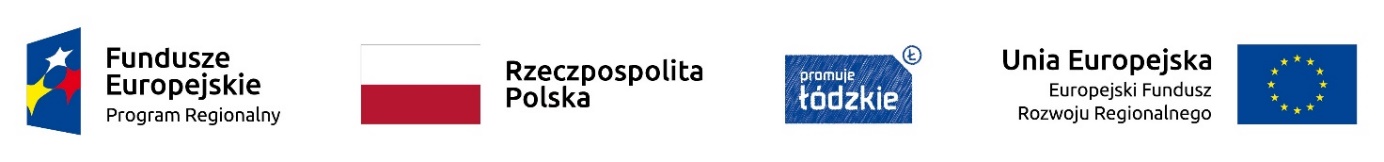 Znak sprawy: IZ.ZP.271.1.2022dotyczy: postępowania o udzielenie zamówienia publicznego prowadzonego w trybie podstawowym bez przeprowadzenia negocjacji pn.: „Budowa Przedszkola Miejskiego w standardzie pasywnym wraz z zagospodarowaniem działki nr ewid. 81 przy ul. Opoczyńskiej w SulejowieDziałając na podstawie art. 284 ust. 6 ustawy z dnia 11 września 2019 r. Prawo zamówień publicznych w związku z wpłynięciem do Zamawiającego pytań do przedmiotowego postępowania, Zamawiający udziela następujących wyjaśnień:Pytanie 1Prosimy o analizę i doprecyzowanie parametrów technicznych zestawów komputerowych, które określają zestawy typu „All in One” zamieszczone w STWiOR. Czy te zestawy muszą mieć nagrywarkę DVD i nie posiadać czytnika kart pamięci?Odpowiedź 1:Przyjęto że większość materiałów dydaktycznych jest jednak przekazywanych jednostkom oświatowym na płytkach CD i przyjęto napęd DVD.Pytanie 2Prosimy o potwierdzenie, że w sali wielofunkcyjnej nie ma w dostawie i montażu zestawu komputerowego.Odpowiedź 2:Projekt teletechniczny nie przewiduje dostawy i montażu zestawu komputerowego w sali wielofunkcyjnej, zakłada się, że będą stosowane modele przenośne (np. laptop, tablet).Pytanie 3Prosimy o doprecyzowanie zastosowania sterownika audio-wideo w mobilnej szafce nagłośnienia i audio-wideo. Brak danych technicznych tego sterownika wSTWiOR. Czy ten sterownik ma również sterować urządzeniami wideo m.in. projektorem? Jeśli tak, to prosimy o informację o sposobie tego połączenia.Odpowiedź 3:Należy przyjąć połączenie tak jak na schemacie blokowym, tj HDMI i RS232.Pytanie 4Prosimy o informację, czy mobilna szafka nagłośnienia ma być również wykorzystywana w instalacji nagłośnienia sal przedszkolnych?Odpowiedź 4:Nie, w salach przedszkolnych źródłem sygnału audio będą laptopy w wyposażeniu przedszkola.Pytanie 5Prosimy o potwierdzenie, że niniejsze postepowanie przetargowe nie przewiduje dostawy i montażu ekranów projekcyjnych, ani też tablic interaktywnych dla rzutników.Odpowiedź 5:Zamawiającym potwierdza, że niniejsze postepowanie nie przewiduje dostawy i montażu ekranów projekcyjnych, ani też tablic interaktywnych dla rzutników. Pytanie 6Prosimy o podanie parametrów technicznych ekranu prezentacyjnego (informacyjnego) instalacji BMS znajdującego się w holu wejściowym, brak takich informacji w STWiOR.Odpowiedź 6:Ekran powinien być dodatkowym urządzeniem pełniącym funkcję stacji WEB i powinien się składać z monitora 27” oraz mini-PC.Pytanie 7Prosimy o analizę instalacji oddymiania, gdyż schemat instalacji <rys. …IENS07.1> nie jest tożsamy z elementami rozmieszczonymi na poszczególnych rzutach <…IEN-R01 i IEN-R02>, gdyż m.in. nie zgadza się ilość optycznych czujek dymu, oraz nie jest tożsamy z instalacją wideofonową.Odpowiedź 7:Tak, na schemacie blokowym brakuje czujki w szybie windy i połączenia z domofonem – należy uwzględnić.Pytanie 8Prosimy o potwierdzenie, że drzwi wejściowe nie posiadają instalacji wideofonowej, brak na rzutach (IEN-R01-A) panelu wideofonowego.Odpowiedź 8:Drzwi wejściowe nie posiadają ww instalacji, w czasie gdy przedszkole jest otwarte goście/ rodzice wchodzą do wiatrołapu. Pytanie 9Prosimy o informację zasilania i sterowania zworą oraz elektrozaczepem rewersyjnym w drzwiach napowietrzających zewnętrznych (bez domofonu) pokazanych na rys. IEN-S07.2-A.Odpowiedź 9:Drzwi wejściowe zewnętrzne będą wyposażone w zwory zasilane/sterowane z centrali oddymiania, nie będą wyposażone w elektrozaczep. Pytanie 10Prosimy o ponowną analizę instalacji oddymiania i informację, czy dla każdych drzwi napowietrzających należy zastosować po dwa napędy drzwiowe DDS (również na skrzydła bierne) jak pokazano na na rys. IEN-S07.2-A (schematy puszek połączeniowych).Odpowiedź 10:Zgodnie z obliczeniami powierzchnia czynna otworu napowietrzającego wynosi 3,75 m2.Otwarcie drzwi pojedynczych jest nie wystarczające do uzyskania powierzchni czynnej. Zgodnie z rysunkiem A14 - ZESTAWIENIE DRZWI ALUMINIOWYCH napowietrzanie klatki schodowej za pomocą drzwi wewnętrznych i zewnętrznych D14 i DZ1 – dwa skrzydła plus naświetle nad drzwiami.Pytanie 11Prosimy o potwierdzenie, że niniejsze postepowanie przetargowe nie obejmuje dostawy i programowania kart RFID. Jeśli należy dostarczyć karty RFID, to prosimy o wskazanie ilości tych kart wraz z informacją o sposobie ich oznaczania.Odpowiedź 11:Niniejsze postępowanie nie obejmuje dostawy i programowania kart RFID. Pytanie 12Jednocześnie prosimy o przedłużenie terminu składania ofert o 7 dni.Odpowiedź 12:Zamawiający wydłuża termin składania ofert (informacja poniżej).Pytanie 13Zwracamy się do Zamawiającego z wnioskiem o zmianę terminu na ostateczny termin 04-03-2022r Wydłużenie jest niezbędne w z uwagi na oczekiwanie na oferty branżowe instalacji sanitarnych: wentylacji i klimatyzacji.Odpowiedź 13:Zamawiający wydłuża termin składania ofert (informacja poniżej).W celu umożliwienia zapoznania się z wyjaśnieniami oraz przygotowania ofert działając na podstawie art. 286 ust. 3 ustawy z dnia 11 września 2019 r. Prawo zamówień publicznych informuję, że zmienia się terminy składania i otwarcia ofert oraz termin związania ofertą:- termin składania ofert na: 04.03.2022 r. godzina 11:00;- termin otwarcia ofert na: 04.03.2022 r. godzina 11:30;- termin związania ofertą na: 02.04.2022 r.Zamawiający informuje, że w wyniku dokonanych zmian dokonał zmiany treści ogłoszenia o zamówieniu.BURMISTRZ SULEJOWAWojciech Ostrowski